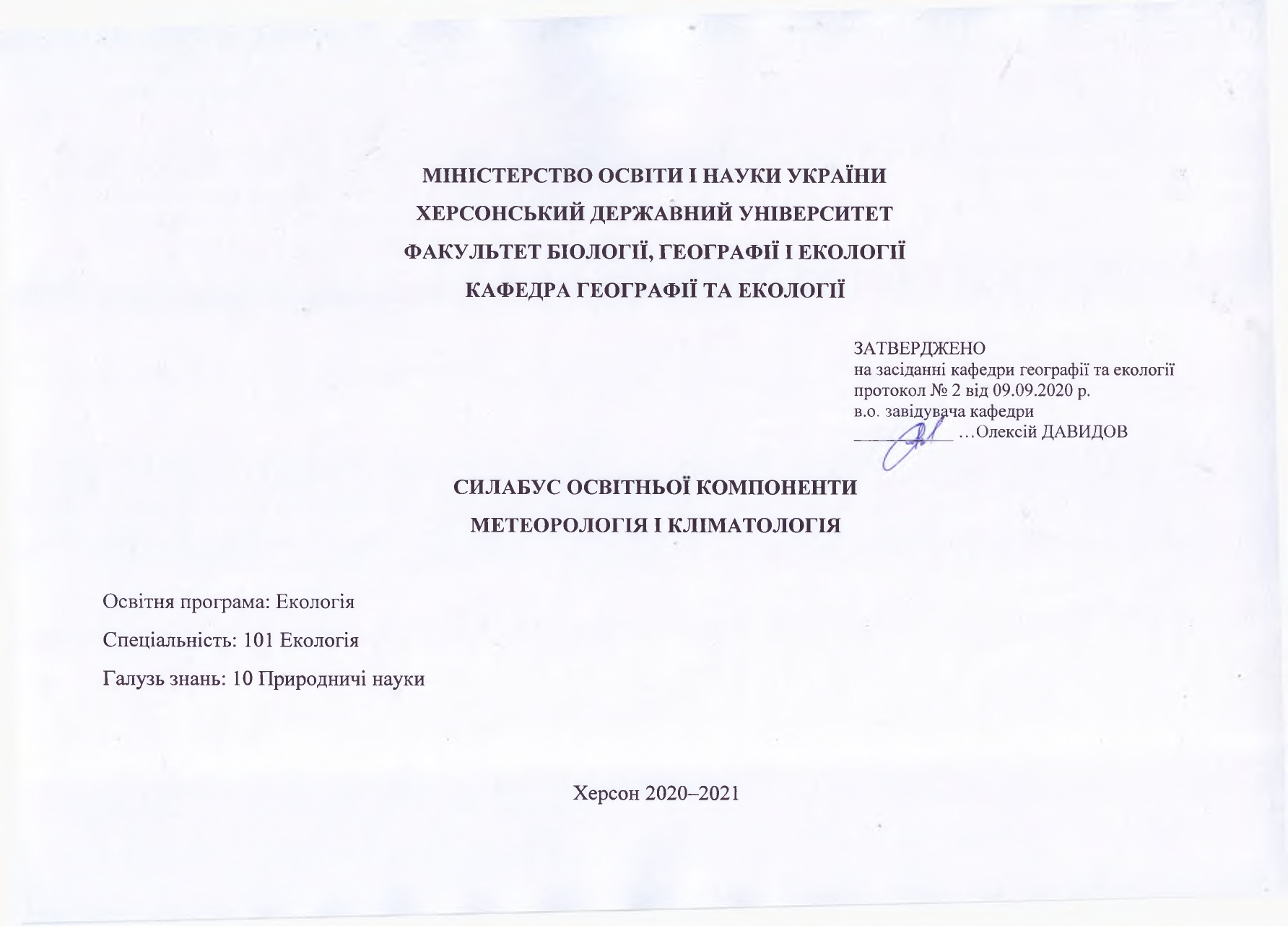 Анотація до курсуНавчальна дисципліна «Метеорологія і кліматологія» формує комплексне уявлення про особливості генезису, еволюції та сучасного стану атмосфери Землі. Курс "Метеорологія і кліматологія" поділяється на два модулі і подається студентам для вивчення теоретичних основ складу та побудови атмосфери, процесів та явищ в ній і набуття практичних навичок у використанні даних метеорологічних спостережень та синоптичних прогнозів.Мета та цілі курсу Мета курсу: ознайомлення студентів з будовою атмосфери, фізичними процесами, що протікають у ній, закономірностями формування погоди і клімату, основними метеорологічними параметрами і способами їхньої фіксації, а також з оцінкою впливу атмосферних процесів на екологічний стан навколишнього середовища.Цілі курсу:Ознайомити зі структурою атмосфери, її хімічним складом та особливостями проявлення фізичних процесів.Ознайомити з основними методами вимірювання, аналізу та прогнозу метеорологічних величин та явищ.Сформувати у студентів початкових знань сучасного клімату Землі та України, складників кліматичної системи та їхні взаємозв’язки. Зрозуміти процеси, які формують клімат Землі та його динаміку.Ознайомити студентів з природою утворення та руйнування озону в атмосфері, особливостями впливу приземного озону на біосферу, термодинамічними процесами, що відбуваються в сухій та вологій атмосфері, та їхній вплив на накопичення та розсіяння домішок.Вивчення основних типів повітряних течій у вільній атмосфері, виникнення граничного шару атмосфери та основних закономірностей формування його динаміки, основних підходів до опису фізичних процесів у турбулентному середовищі, зокрема до процесів переносу і розсіювання домішок у турбулентній атмосфері тощо.Компетентності та програмні результати навчанняФК2. Здатність до критичного осмислення основних теорій, методів та принципів природничих наук.ПР3. Розуміти основні концепції, теоретичні та практичні проблеми в галузі природничих наук, що необхідні для аналізу і прийняття рішень в сфері екології, охорони довкілля та оптимального природокористування.Обсяг курсу на поточний навчальний рікОзнаки курсуТехнічне й програмне забезпечення/обладнанняАнемометр автоматичний, анемометр механічний (ручний), портативна метеостанція  28 з вбудованим альтиметром; сайт Windy (Чеської комерційної компанії, яка надає інтерактивні послуги прогнозування погоди по всьому світу) URL: https://www.windy.com/?46.656,32.618,5.Політика курсуДля успішного складання підсумкового контролю з дисципліни вимагається 100% відвідування очної або дистанційної форми занять. Пропуск понад 25% занять без поважної причини оцінюється як FX.Високо цінується академічна доброчесність. До всіх студентів освітньої програми відбувається абсолютно рівне ставлення. Навіть окремий випадок порушення академічної доброчесності є серйозним проступком, який може призвести до несправедливого перерозподілу оцінок, та, як наслідок, неправильного формування загального рейтингу студентів. Мінімальне покарання для студентів, яких спіймали на обмані чи плагіаті під час тесту, письмового опитування, підсумкового контролю тощо, буде нульовим для цього завдання з послідовним зниженням підсумкової оцінки дисципліни принаймні на одну літеру. Будь ласка, поставтесь до цього питання серйозно та відповідально.8. Схема курсу9. Система оцінювання та вимогиШкала оцінювання результатів навчання, отриманих здобувачем під час вивчення освітньої компоненти здійснюється на основі виконання всіх видів навчальної діяльності (робіт), оцінювання поточної успішності та підсумкового контролю. Загальна оцінка складається: 60 балів – поточне оцінювання (результати виконання всіх обов’язкових видів робіт (8. Схема курсу)); 40 балів – результати підсумкового контролю (екзамен). Максимальна кількість балів, яку може отримати здобувач – 100.10. Список рекомендованих джерел (наскрізна нумерація)Основні:1. Сарапіна М.В. Метеорологія та кліматологія: текст лекцій. Харків: НУЦЗУ, 2016.207 с.2. Кобрін В.М., Вамболь В.В., Клеєвська В.Л.. Метеорологія і кліматологія: навч. посібник. Харків: Нац. аерокосм. ун-т, 2006. 84 с.3. Луцкіна І.В., Давидов О.В. Меторологія ті кліматологія: лабораторний практикум. Херсон: ФОП Вишемирський В.С., 2018. 72 с.Додаткові:4. Врублевська О.О., Гончарова Л.Д., Катеруша Г.П. Кліматологія: підручник. Одеса: Екологія, 2013. 346 с.5. Проценко Г.Д. Метеорологія та кліматологія. Київ: НПУ ім.. Н.П. Драгоманова, 2007. 265 с.6. Біловол О.В. Метеорологія і кліматологія: навчальний посібник. Харків: ХНАДУ, 2006. 312 с. 7. Гончарова Л.Д., Серга Е.М., Школьний Є.П. Клімат і загальна циркуляція атмосфери: навч. пос. Київ: КНТ, 2005. 251 с.Інтернет-ресурси:8. Офіційний сайт Українського гідрометеорологічного центру. URL: https://meteo.gov.ua/ua/33345/hydrology/hydr_vodopillya9. сайт Windy (Чеської комерційної компанії, яка надає інтерактивні послуги прогнозування погоди по всьому світу) URL:  https://www.windy.com/?46.656,32.618,5.Назва освітньої компонентиМетеорологія і кліматологіяВикладач (і)Шахман Ірина Олександрівна, кандидатка географічних наук, доцентка кафедри географії та екологіїПосилання на сайтhttp://www.kspu.edu/About/Faculty/Faculty_of_biolog_geograf_ecol/ChairEcologyGeography/Tasksforindependentwork.aspxhttp://www.kspu.edu/About/Faculty/Faculty_of_biolog_geograf_ecol/ChairEcologyGeography/disciplineslist.aspxКонтактний тел.+38 050 93 66 753E-mail викладача:shakhman.i.a@ukr.netГрафік консультаційВ робочі дні: телефоном з 15.00–16.00; Viber – 9.00–18.00, очно – за попередньою домовленістю телефономЛекціїПрактичні заняттяСамостійна роботаКількість годин262698Навчальний рікСеместрСпеціальністьКурс (рік навчання)Обов’язкова/вибіркова компонента2020–211, 2Екологія1Обов’язкова №п/пТема, планКількість годин (аудиторних / самостійних)Форма навчального заняттяМаксимальна кількість балівМодуль 1. МетеорологіяМодуль 1. МетеорологіяМодуль 1. МетеорологіяМодуль 1. МетеорологіяМодуль 1. Метеорологія1Метеорологія і кліматологія як науки1. Предмет метеорології та кліматології.2. Методи метеорології та кліматології.3. Організація і зміст метеорологічних спостережень.4. Значення метеорології та кліматології для економіки.2 / 5лекція12Хімічний склад атмосфери Землі1. Поняття атмосфери, її значення.2. Хімічний склад сухого повітря нижніх шарів атмосфери.3. Забруднення атмосферного повітря. Джерела забруднення.4. Екологічна безпека атмосфери (парниковий ефект, кислотні дощі, смоги).2 / 5лекція13Вертикальна будова атмосфери1. Вертикальна будова атмосфери.2. Атмосферний тиск і засоби його вимірювання.3. Температура повітря і засоби її вимірювання.2 / 5лекція14Рух повітря в атмосфері1. Вплив вітру на складові біосфери Землі.2. Характеристики вітру.3. Перенос та дифузія домішок в атмосфері.2 / 5лекція15Вітер 1. Позначення вітрів за румбами.2. Побудова рози вітрів.3. Визначення сили вітру.2 / 4лабораторне36Семінар з тем: Метеорологія і кліматологія як науки, Хімічний склад атмосфери Землі, Вертикальна будова атмосфери, Рух повітря в атмосфері2 / –семінарське57Кругообіг води в атмосфері 1. Кругообіг води в атмосфері.2. Фізичні умови формування хмарності.3. Міжнародна класифікація хмар. Види хмар.4. Світлові явища у хмарах.2 / 5лекція18Тумани, опади 1. Серпанок, туман, імла.2. Наземні гідрометеори та ожеледь.3. Умови утворення атмосферних опадів.4. Класифікація атмосферних опадів.2 / 5лекція19Температура повітря1. Портативна метеостанція  28 (призначення, принцип дії, конструкція).2. Вимірювання температури повітря.3. Обробка результатів вимірювань.2 / 4лабораторне310Атмосферний тиск1. Визначення величини атмосферного тиску.2. Визначення величини горизонтального баричного градієнта.3. Розрахунок тиску на рівні моря.2 / 4лабораторне311Циркуляція атмосфери1. Повітряні маси.2. Атмосферні фронти.3. Циклони, антициклони.4. Місцеві вітри.2 / 5лекція112Сонячна радіація в атмосфері1. Випромінювання Сонця.2. Спектральний склад сонячної та земної радіації.3. Сонячна стала.4. Пряма сонячна радіація.5. Сумарна сонячна радіація.2 / 5лекція113Атмосферні опади1. Водомір Третьякова (призначення, склад).2. Визначення інтенсивності випадання дощу.3. Визначення річного ходу опадів.2 / 4лабораторне314Семінар з тем: Кругообіг води в атмосфері, Тумани, опади, Циркуляція атмосфери, Сонячна радіація в атмосфері2 / –семінарське515Радіаційний баланс земної поверхні та атмосфери1. Засвоєння сонячної радіації земною поверхнею.2. Випромінювання земної поверхні та атмосфери.3. Радіаційний баланс земної поверхні.2 / 5лекція116Випаровування і випаровуваність1. Визначення умов встановлення динамічної рівноваги.2. Визначення умов формування процесу випаровування.3. Аналіз карт випаровування.2 / 4лабораторне317Сонячна радіація1. Розрахунок інтенсивності прямої сонячної радіації.2. Розрахунок оптичної маси атмосфери.3. Визначення альбедо для різних поверхонь.2 / 4лабораторне318Контрольна робота з матеріалу 1 модуля2 / –практичне8Модуль 2. КліматологіяМодуль 2. КліматологіяМодуль 2. КліматологіяМодуль 2. КліматологіяМодуль 2. Кліматологія19Клімат та фактори його формування1. Кліматична система.2. Основні фактори формування клімату.2 / 5лекція120Закономірності географічного розподілу складових водного балансу1. Географічний розподіл випаровування та випаровуваності.2. Географічний розподіл вологості повітря і туманів.3. Географічний розподіл атмосферних опадів і снігового покриву.2 / 5лекція121Циклони та антициклони 1. Аналіз схем руху повітряних мас.2. Аналіз карти повторюваності циклонів.3. Ознаки стійкої хорошої погоди. Ознаки поганої погоди2 / 4практичне322Класифікація клімату Землі1. Історія створення класифікації клімату.2. Класифікація клімату Л.С. Берга.3. Класифікація клімату Б.П. Алісова.2 / 5лекція123Клімат України1. Клімат України як багаторічний режим погоди.2. Клімат України як багаторічний режим погоди.3. Несприятливі метеорологічні явища в Україні.2 / 5лекція124Синоптична карта 1. Аналіз синоптичної карти.2. Розшифровка синоптичних телеграм.2 / 5практичне325Контрольна робота з матеріалу 2 модуля2 / –практичне526Підведення підсумків. Зарахування накопичених балів. Допуск до екзамену52 / 98практичне60